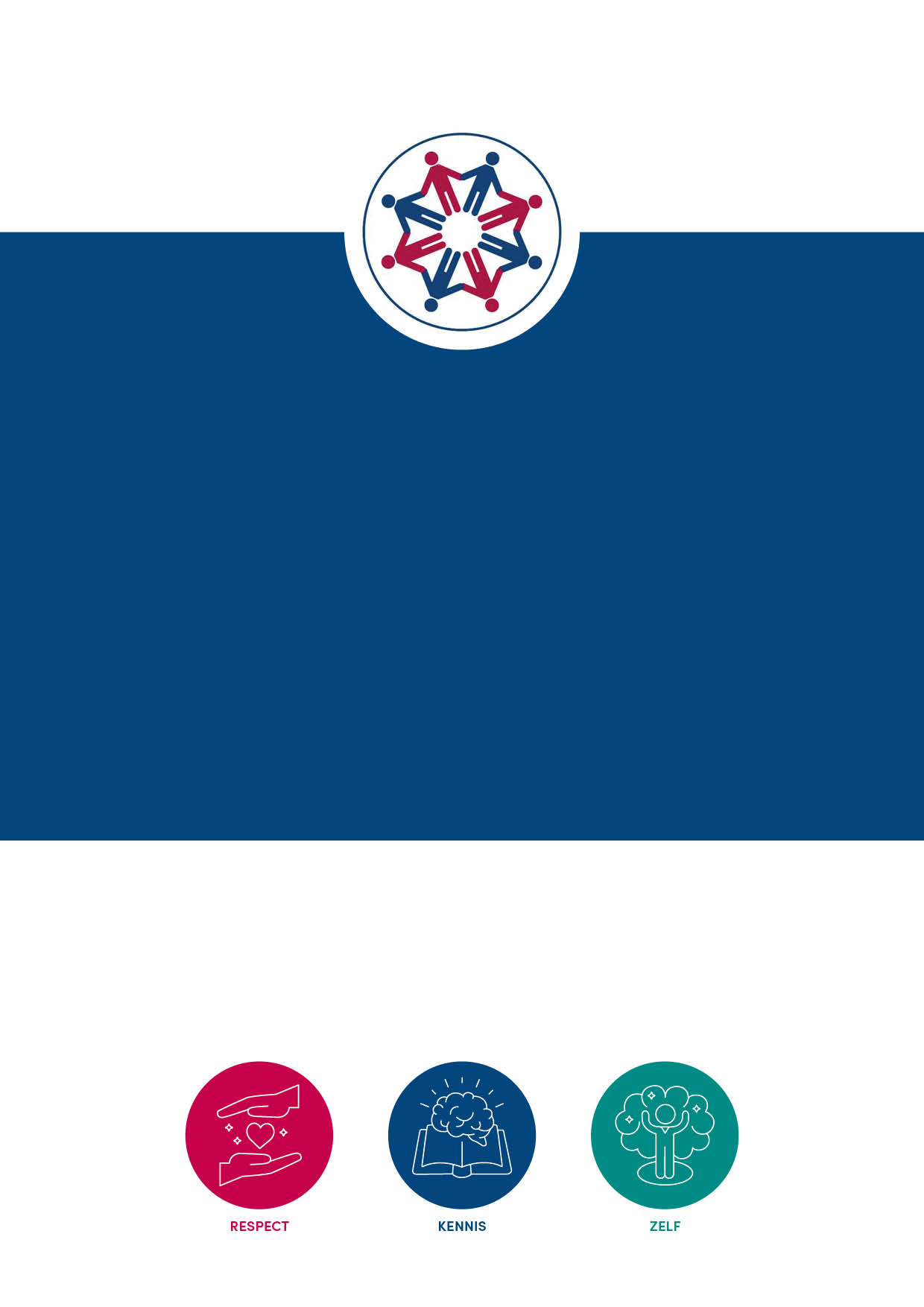 Pestprotocol FellenoorDVerantwoording:Alle kinderen moeten zich op school veilig kunnen voelen, waardoor zij zich optimaal kunnen ontwikkelen.Door regels en afspraken zichtbaar te maken kunnen kinderen en volwassenen,  als er zich ongewenste situaties voordoen, elkaar aanspreken op deze regels en afspraken.Door elkaar te steunen en wederzijds respect te tonen stellen we alle kinderen in de gelegenheid om met veel plezier naar school te gaan!Pesten op school:Wat is pesten:Systematisch, langdurig en herhaald lastig vallen van een iemand met de bedoeling deze pijn te doen. Bewust  iemand kleineren, buitensluiten, negeren uitschelden, fysiek aanvallen en/of bedreigen  Bij pesten is er altijd sprake van een machtsverschil tussen de pester en het slachtoffer.Wat is plagen:Van korte duur, iemand roept spontaan iets naar een willekeurige persoon. Niet per definitie een lagere positie in en het plagen richt zich niet elke keer op dezelfde persoon. Is in zekere zin grappig, maar kan ook kwetsend zijn. Geen sprake van een machtsverschil Onschuldig, gebeurt incidenteel en een ander leidt daar niet onderAls pestgedrag niet aangepakt wordt, denkt de pester dat zijn gedrag getolereerd wordt en hij door middel van agressie, geweld of bedreigingen zijn zin kan krijgen.  Hij leert niet hoe er op een normale manier met mensen om te gaan. Gevolg is een neerwaartse spiraal. Een pester is eigenlijk heel onzeker. Door zich sterker voor te doen, lijken ze populair. Ze dwingen dit af door stoer en onkwetsbaar gedrag. Daarbij proberen ze hun onzekerheid te verdoezelen door zichzelf groter te maken en een ander kleiner.Signalen van pesterijen:Altijd een bijnaam, nooit bij de eigen naam noemen.Een klasgenoot voortdurend ergens de schuld van geven.Briefjes doorgeven.Beledigen.Opmerkingen maken over kleding.Isoleren en negeren.Buiten school opwachten, slaan of schoppen.Op weg naar huis achterna rijden.Naar het huis van de gepeste gaan.Bezittingen afpakken.Schelden of schreeuwen.Pesten via sociale mediaLeerkrachten en ouders moeten alert zijn op de manier waarop kinderen met elkaar omgaan en duidelijk stelling nemen wanneer bepaalde gedragingen hun norm overschrijden.Hoe gaan wij op Fellenoord met pesten om?Een effectieve manier om pesten te stoppen of binnen de perken te houden, is het afspreken van regels voor de leerlingen.Op Fellenoord werken wij met GDO (Groeps Dynamisch Onderwijs), zo is er bijvoorbeeld een conflictmeester/juf. Na elke vakantie wordt er extra aandacht besteed aan de regels en afspraken.Elke week is er een sociokring waarin pesten onderwerp van gesprek kan zijn. Ook onderwerpen als veiligheid, omgaan met elkaar, rollen in een groep, aanpak van ruzies, etc. kunnen aan de orde komen. Andere werkvormen zijn ook denkbaar, zoals: spreekbeurten, rollenspelen en groepsopdrachten.Het voorbeeld van de leerkrachten en de ouders is van groot belang. Er zal minder gepest worden in een klimaat waar duidelijkheid heerst in de omgang met elkaar, waar verschillen worden aanvaard en waar ruzies niet met geweld worden opgelost maar uitgesproken. Agressief gedrag van leerkrachten, ouders en leerlingen wordt niet geaccepteerd. Leerkrachten, ouders en leerlingen horen duidelijk stelling te nemen tegen dergelijke gedragingen. Stappenplan: wat te doen als we pestgedrag signaleren:De leerkracht of conflictmeester brengt de partijen bij elkaar voor een verhelderingsgesprek en probeert samen met hen de pesterijen op te lossen en (nieuwe) afspraken te maken.Bij herhaaldelijk pestgedrag neemt de leerkracht duidelijk stelling en houdt een bestraffend gesprek met de leerling die pest.Bij pestgedrag worden de ouders (van pester en gepeste) op de hoogte gebracht van het pestgedrag. Leerkracht(en) en ouders proberen in goed overleg samen te werken aan een bevredigende oplossing.Als een leerkracht pestgedrag ontdekt, wat niet gemeld wordt, probeert de leerkracht dit bijvoorbeeld in de sociokring bespreekbaar te maken.Hoe begeleiden we…… De gepeste leerling: We tonen medeleven en luisteren en vragen hoe en door wie er wordt gepest. We gaan na hoe de leerling zelf reageert, wat doet hij/zij voor tijdens en na het pesten. De leerling krijgt tips hoe te reageren. We gaan na welke oplossing het kind zelf wil. We benadrukken de sterke kanten van het kind. We praten met de ouders van het kind (en de ouders van de pester). We plaatsen het kind niet in een uitzonderingspositie door het over te beschermen. We schakelen indien nodig, in overleg met de ouders, hulp in zoals: sociale vaardigheidstrainingen, Jeugdgezondheidszorg, huisarts, GGD.De pester: 	We praten met de pester en we zoeken naar de reden van het pesten. We laten inzien wat het effect van zijn/ haar gedrag is voor de gepeste. We laten inzien welke positieve kanten de gepeste heeft.We schakelen indien nodig, in overleg met de ouders, hulp in zoals: sociale vaardigheidstrainingen, Jeugdgezondheidszorg, huisarts, GGD. We laten excuses aanbieden. We spreken bij herhaling de pester er weer op aan. Pester krijgt passende straf vanuit GDO regels.De grote groep: We maken het probleem bespreekbaar in de groep. We stimuleren dat de kinderen een eigen standpunt innemen en eventueel partij trekken voor de gepeste leerling. We bespreken met de leerlingen dat “meedoen” met de pester meestal kan leiden tot verergering van het probleem. We laten inzien wat het effect van zijn/ haar gedrag is voor de gepeste. We laten inzien welke positieve kanten de gepeste heeft Adviezen aan……  De ouders van de gepeste kinderen: Houd de communicatie met uw kind open, blijf in gesprek met uw kind. Pesten kunt u het beste direct met de leerkracht bespreken. Steun uw kind in het idee dat er een einde aan het pesten komt. Stimuleer de leerling om (samen) naar de leerkracht te gaan.   De ouders van pesters: Probeer achter de mogelijke oorzaak te komen. Maak uw kind gevoelig voor wat het anderen aandoet. Corrigeer ongewenst gedrag en benoem het goede gedrag van uw kind. Maak uw kind duidelijk dat u achter de beslissing van school staat. Raak niet in paniek: elk kind loopt kans pester te worden.   De ouders van alle kinderen: Stimuleer uw kind om op een goede manier met andere kinderen om te gaan. Corrigeer uw kind bij ongewenst gedrag en benoem goed gedrag. Geef zelf het goede voorbeeld. Neem de ouders van het gepeste kind serieus. Houd rekening met de gevoelens van de ouders van zowel het gepeste kind als ook de gevoelens van de pester. Leer uw kind voor anderen op te komen. Leer uw kind voor zichzelf op te komen Leerkrachten en de medezeggenschapsraad onderschrijven gezamenlijk dit PESTPROTOCOL.